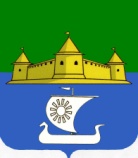 Муниципальное образование «Морозовское городское поселение Всеволожского муниципального района Ленинградской области»АДМИНИСТРАЦИЯП О С Т А Н О В Л Е Н И Е__________________________						№ 441 от 27.11.2019 г. п. им. МорозоваВ соответствии со ст. 72 Земельного кодекса Российской Федерации, Федеральным законом от 06.10.2003 № 131-ФЗ «Об общих принципах организации местного самоуправления в Российской Федерации», Федеральным законом от 26.12.2008 № 294-ФЗ «О защите прав юридических лиц и индивидуальных предпринимателей при осуществлении государственного контроля (надзора) и муниципального контроля», постановлением Правительства РФ от 26.12.2014 № 1515 «Об утверждении Правил взаимодействия федеральных органов исполнительной власти, осуществляющих государственный земельный надзор, с органами, осуществляющими муниципальный земельный контроль», постановлением Правительства РФ от 16.05.2011 № 373 «О разработке и утверждении административных регламентов исполнения государственных функций и административных регламентов предоставления государственных услуг», постановлением Правительства Ленинградской области от 16.02.2015 № 29 «Об утверждении Порядка осуществления муниципального земельного контроля на территории Ленинградской области»ПОСТАНОВЛЯЮ:Утвердить административный регламент осуществления муниципального земельного контроля на территории муниципального образования «Морозовское городское поселение Всеволожского муниципального района Ленинградской области» (согласно Приложению).Опубликовать настоящее постановление в газете «Ладожские ведомости» и на сайте МО «Морозовское городское поселение Всеволожского муниципального района Ленинградской области» в сети «Интернет» по адресу: www.adminmgp.ru     Контроль за исполнением постановления оставляю за собой.Глава администрации                                                                                    А.А. Стрекаловский СОГЛАСОВАНО:Заместитель главы администрации	________________________ Н.В. ТаменцеваЮрисконсульт 			            ________________________ В.В. МоштаковГлавный специалист по архитектуре,градостроительству, землеустройству, дорожному хозяйству иблагоустройству                                           ________________________  Клубиков Е.С.Исп. Овчинников А.А.8 (81370) 35-1041 экз. в дело1 экз. исполнителюОб утверждении административного регламента осуществления муниципального земельного контроля на территории муниципального образования «Морозовское городское поселение Всеволожского муниципального района Ленинградской области»